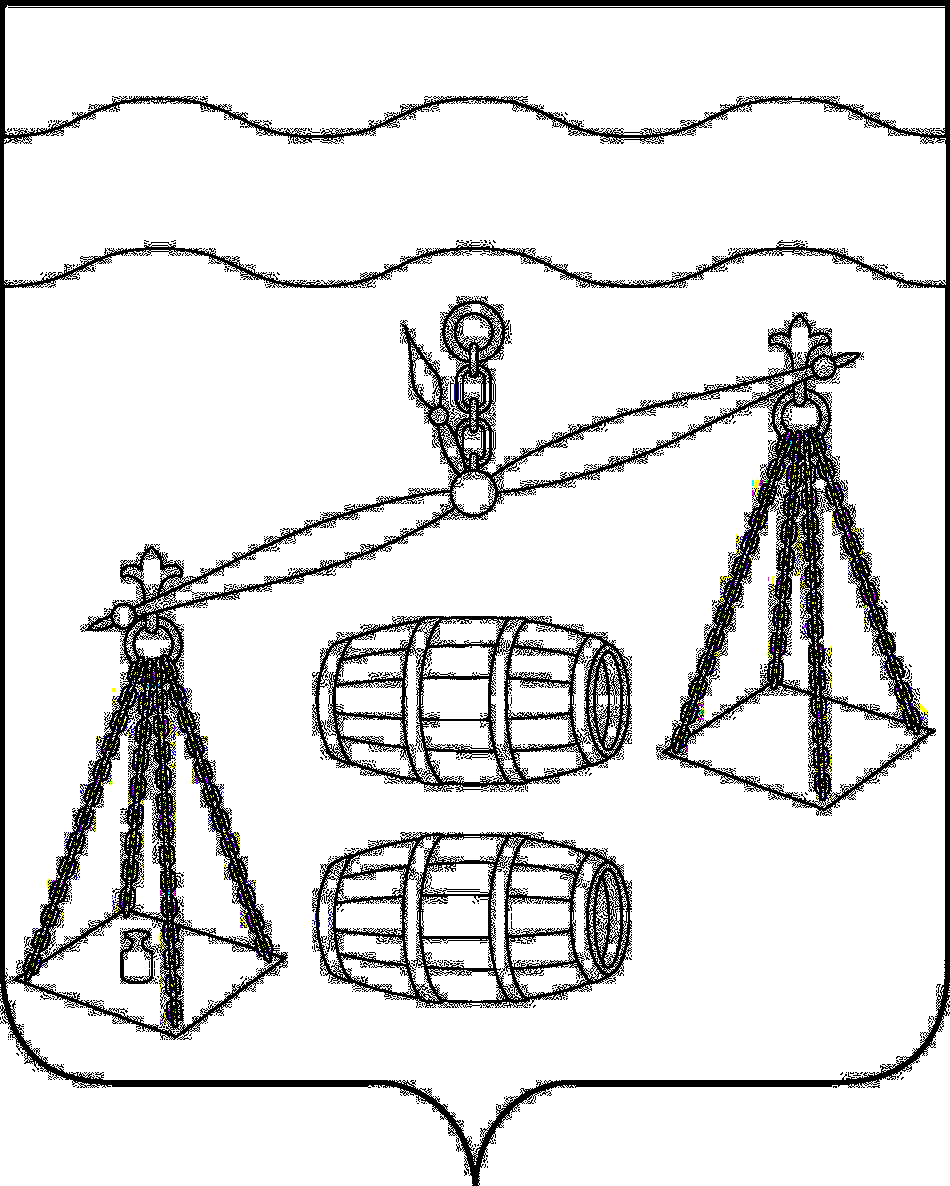 Администрация сельского поселения 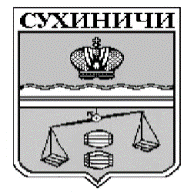 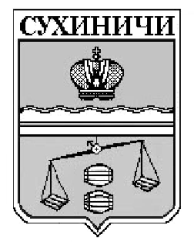 «Село Богдановы Колодези»Калужская областьПОСТАНОВЛЕНИЕОб отмене постановления администрации сельского поселения «Село Богдановы Колодези» от 18.03.2020 № 6 «Об  отмене  нормативных  правовых  актов  органов местного самоуправления»В соответствии с Федеральным законом от 06.10.2003 N 131-ФЗ "Об общих принципах организации местного самоуправления в Российской Федерации", Уставом сельского поселения «Село Богдановы Колодези», администрация СП «Село Богдановы Колодези» ПОСТАНОВЛЯЕТ:Постановление администрации СП «Село Богдановы Колодези» от 18.03.2020 № 6 «Об отмене нормативных правовых актов органов местного самоуправления» отменить.Данное Постановление вступает в силу после его обнародования.Контроль за исполнением данного Постановления оставляю за собой.Глава администрации  СП «Село Богдановы Колодези»                                                            Т.В.Кузнецоваот 20.08.2020г№ 29